Postal address: 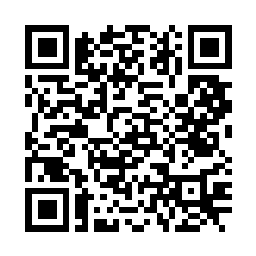 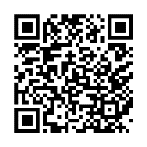 Christ the King House Trenchard Avenue TS17 0EGT: 01642 750467Email: thornaby@rcdmidd.org.uk19th Sunday of the year (C)	                    					       August 7th, 2022SUNDAY MASS TIMES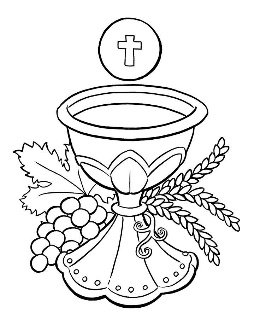 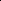 NO Saturday evening Mass next weekend9.30am Christ the King church11.00am St. Patrick’s churchWEEKDAY LITURGIESTuesday		No LiturgyWednesday 	No LiturgyThursday		No LiturgyFriday		No LiturgySACRAMENT OF RECONCILIATION any time on request MASS INTENTIONS RECEIVED: Special Intention, Pam and Liam Murphy, Philip Begley, Chris Smith R.I.P.,          Mrs. Olwet Maisie Cooper R.I.P. (Market Weighton), Thank you H-B,ANNIVERSARIES: August 7th – 13th:Betty Rafferty,  Louisa Kelly,  Susan Ritchie,  Martin Ruddy,  Veronica Bradley,  Albert Kelly,  Robert Leonard,        Andrew Lynch, Nicholas Confrey Ward,  John Patrick Corr,  Peter William Lynd,  Tommy Ruddy.PLEASE REMEMBER in your prayers all our sick and housebound brothers and sisters.The word this weekWisdom 18:6–9 		On the long-awaited Passover night, God’s children offered the paschal sacrifice.Psalm 33 (32) 		‘Happy the people the Lord has chosen as his own.’Hebrews 11:1–2, 8–12 	By faith we join our ancestors in faith, as together in hope we journey toward our homeland.Luke 12:35–40 		The Son of Man will come at an unexpected hour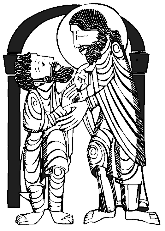 The readings from Wisdom and Hebrews look back in time to pivotal events when believers had to put great faith in God. In captivity in Egypt, the Chosen People trusted that the Lord would pass over their homes on the night that the firstborn were slain. Generations before that, Abraham and Sarah left everyone they knew to follow God to the promised land. It is that kind of faith that Jesus tries to instil in his disciples so that they will be ready when he comes again in glory. Let us pray that our own faith may be strengthened as we listen to God’s word.AT MASS TODAY WE PRAY Eucharistic Prayer 3 with Preface 1 for SundaysOur souls wait for the Lord. Let us lift up this prayer of thanksgiving in joy and in expectation of the coming of the Lord.RECENTLY DECEASED: Please remember in your prayers Mr. Michael Ryan, aged 78, from Thornaby, who died recently.  His Funeral Mass will take place at St. Patrick’s church on Tuesday, August 16th, at 10.30am.May he rest in peace.TEA/COFFEE ETC after Sunday morning Mass at Christ the King and St. Patrick’sDIGITAL GIVING: You will notice we now have a QR code for each church at the top of the Newsletter. This means we can now receive donations remotely by scanning on a mobile phone {with the camera} and, then, follow the prompts.FEAST OF THE ASSUMPTION OF OUR LADY IN TO HEAVEN: Diocesan Pilgrimage to The Shrine of Our Lady of Mount Grace on Sunday, August 14th.  Rosary at 2.30pm followed by Mass at 3.00pm.  See poster on Notice Board.WELCOME TO FR. BILL RYAN who, once again, steps out of retirement to celebrate Mass with you on this Sunday, August 7th, and next Sunday, August 14th.  Please note: No Saturday evening Mass next weekend, August 13th.A PRAYER BEFORE SLEEPAs I lay down to sleep, may the guardian angel watch over me,Coaxing all my cares to unravel into peace.As darkness within is wed to darkness without, freed from the weight of light,Let my eyes sleep, relieved of all intensities.Let my imagination trawl the compressed seasTo bless the dawn with a generous catch of luminous dream.May this new night of rest repair the wear of time and restore youth of heart              For the adventure that awaits tomorrow.  {J. O’ Donohue}19th Sunday of the Year (C)August 7th, 2022First reading					Wisdom 18:6-9 That night had been foretold to our ancestors, so that,once they saw what kind of oaths they had put their trust in,they would joyfully take courage.This was the expectation of your people,the saving of the virtuous and the ruin of their enemies;for by the same act with which you took vengeance on our foesyou made us glorious by calling us to you.The devout children of worthy men offered sacrifice in secretand this divine pact they struck with one accord:that the saints would share the same blessings and dangers alike;and forthwith they had begun to chant the hymns of the fathers.Second reading   					Hebrews 11:1-2,8-12 Only faith can guarantee the blessings that we hope for, or prove the existence of the realities that at present remain unseen. It was for faith that our ancestors were commended.  It was by faith that Abraham obeyed the call to set out for a country that was the inheritance given to him and his descendants, and that he set out without knowing where he was going. By faith he arrived, as a foreigner, in the Promised Land, and lived there as if in a strange country, with Isaac and Jacob, who were heirs with him of the same promise. They lived there in tents while he looked forward to a city founded, designed and built by God.  It was equally by faith that Sarah, in spite of being past the age, was made able to conceive, because she believed that he who had made the promise would be faithful to it. Because of this, there came from one man, and one who was already as good as dead himself, more descendants than could be counted, as many as the stars of heaven or the grains of sand on the seashore. Gospel AcclamationAlleluia, alleluia!Blessed are you, Father,Lord of heaven and earth,for revealing the mysteries of the kingdomto mere children.Alleluia!Gospel Reading					Luke 12:35-40Jesus said to his disciples: ‘There is no need to be afraid, little flock, for it has pleased your Father to give you the kingdom.  ‘Sell your possessions and give alms. Get yourselves purses that do not wear out, treasure that will not fail you, in heaven where no thief can reach it and no moth destroy it. For where your treasure is, there will your heart be also.  ‘See that you are dressed for action and have your lamps lit. Be like men waiting for their master to return from the wedding feast, ready to open the door as soon as he comes and knocks. Happy those servants whom the master finds awake when he comes. I tell you solemnly, he will put on an apron, sit them down at table and wait on them. It may be in the second watch he comes, or in the third, but happy those servants if he finds them ready. You may be quite sure of this, that if the householder had known at what hour the burglar would come, he would not have let anyone break through the wall of his house. You too must stand ready, because the Son of Man is coming at an hour you do not expect.’